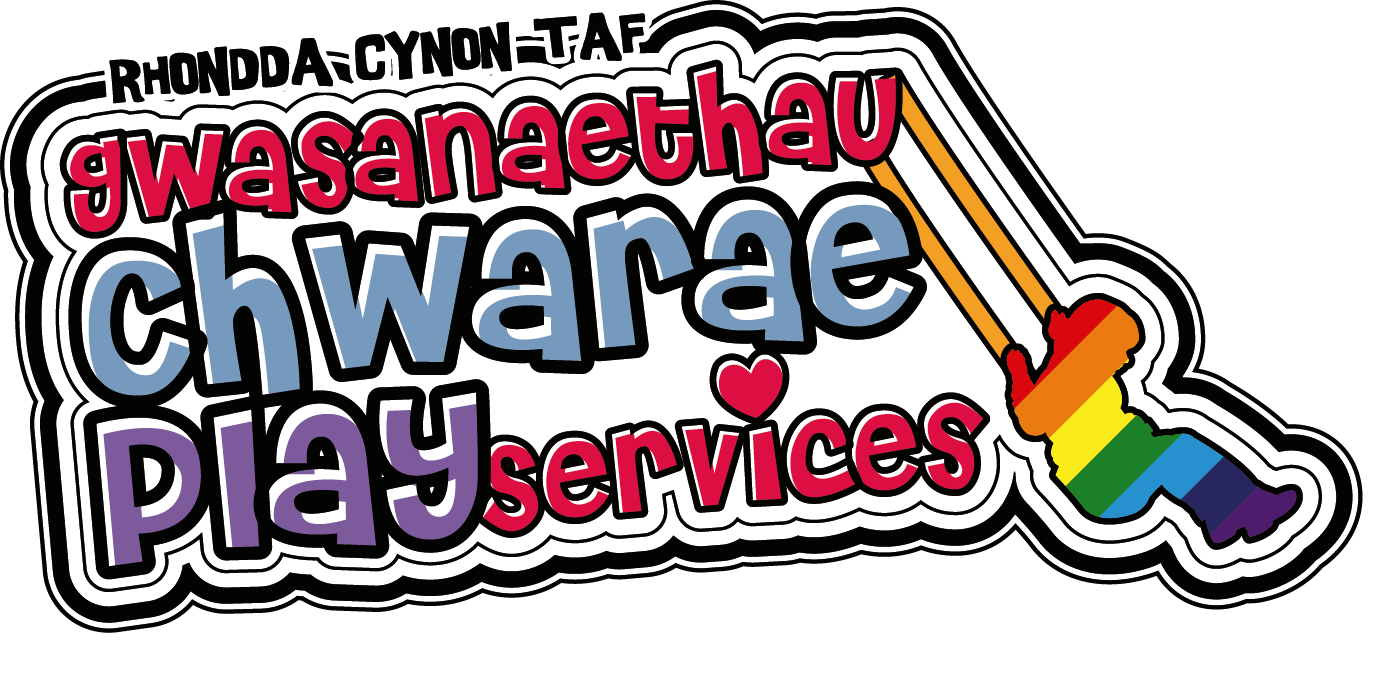 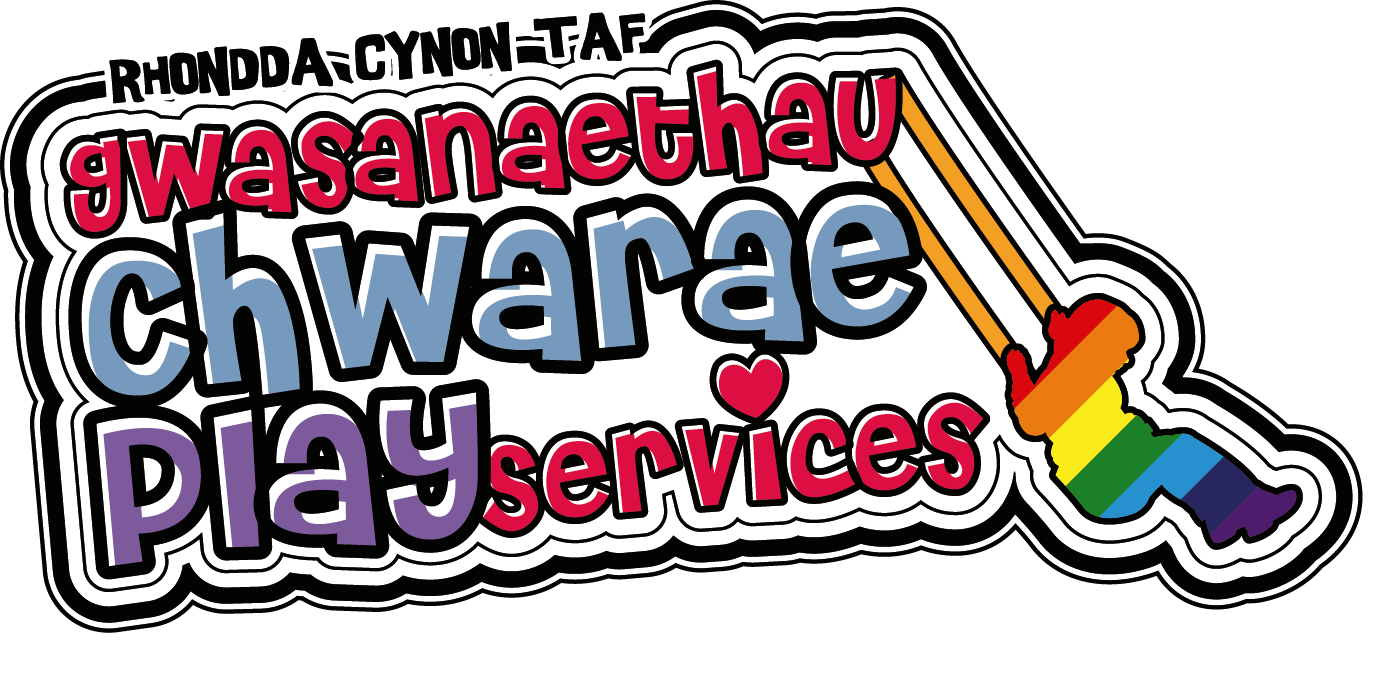 Chwarae Mynediad Agored – Ffurflen Gofrestru (I'w llenwi ar gyfer pob plentyn neu berson ifanc sy'n mynychu'r Cynllun Chwarae)Mae angen yr wybodaeth ganlynol er mwyn cofrestru eich plentyn ac er mwyn sicrhau diogelwch eich plentyn. I gael rhagor o wybodaeth am sut rydyn ni'n prosesu ac yn diogelu'ch gwybodaeth, cysylltwch â ni yn uniongyrchol. E-bost rhydyfelin@little-inspirations.co.ukManylion Cyswllt mewn ArgyfwngGwybodaeth Feddygol a DietegolCymorth Cyntaf a Thriniaeth FeddygolLluniau / Delweddau / Fideo (Mae modd i chi newid eich meddwl ynglŷn â chynnwys eich plentyn mewn lluniau/fideo ar unrhyw adeg. Os byddwch chi'n newid eich meddwl, siaradwch â'r Arweinydd Chwarae.) DATGANIAD RHAID I CHI gwblhau'r adran yma.  Llofnod ___________________________________________ Dyddiad_________________________Perthynas â'r plentyn__________________________________________________________A minnau'n Rhiant/Gwarcheidwad, rydw i'n deall mai fy nghyfrifoldeb i yw: Llenwi'n llawn yr holl waith papur cofrestru y mae'r darparwr yn ei roi cyn i'm plentyn ddechrau yn y lleoliad.Sicrhau y bydd oedolyn cyfrifol bob amser ar gael dros y ffôn yn ystod y sesiwn.Sicrhau bod fy mhlentyn yn cael ei gasglu/chasglu yn brydlon ar ddiwedd pob sesiwn (os yw'n cael ei gasglu/chasglu gan oedolyn)Os bydd cyfnod sylweddol o ddiffyg presenoldeb, bydd yn ofynnol i mi lenwi ffurflen gofrestru newydd oherwydd efallai bod y manylion cyswllt wedi newid. Rydw i wedi darllen cyfrifoldebau'r rhiant/gwarcheidwad ac yn cytuno i gadw at y protocol sydd wedi'i nodi uchod. Mae asesiadau risg llawn ar gyfer yr holl weithgareddau ar gael ar gais. Y manylion personol sydd eu hangen arnon ni yw eich enw, manylion cyswllt, er enghraifft, cyfeiriad e-bost neu rif ffôn a'r amser a'r dyddiad yr ymweloch chi â'r adeilad. Bydd yr wybodaeth yma'n cael ei chadw am gyfnod o 21 diwrnod o ddyddiad eich ymweliad. I gael rhagor o wybodaeth ar sut y bydd eich gwybodaeth bersonol yn cael ei defnyddio gan y Cyngor, ewch i www.rctcbc.gov.uk/DiogeluData.   Llofnod ___________________________________________ Dyddiad_________________________Perthynas â'r plentyn ________________________________________________________________Ffurflen Caniatâd i Roi Meddyginiaeth(RHAID llenwi ffurflen bob dydd ar gyfer unrhyw feddyginiaeth mae angen ei rhoi)I'w llenwi a'i gweinyddu gan aelod staff dynodedigMeddyginiaethEnw'r feddyginiaeth, fel mae'n ymddangos ar y pecyn ____________________________________________________________________________________________________________________________________________________________________Dos ______________________________________________________________________________
Dull gweinyddu (e.e. tabled, pwmp asthma, epi-pen) _________________________________________________________________________________________________________________________Dyddiad ____________________________ Amser rhoi'r feddyginiaeth ________________________

Dyddiad Dod i Ben _________________________ Rhif Swp _________________________________Manylion ynghylch cadw’r feddyginiaeth ________________________________________________
Enw llawn y person a weinyddodd y feddyginiaeth neu a oruchwyliodd y plentyn yn cymryd y feddyginiaeth ______________________________________________________________________Llofnod ______________________________________ Dyddiad   _____________________________
 Wedi'i dystio gan (enw llawn) _________________________________________________________Llofnod ____________________________________	Dyddiad   ____________________________I'w lenwi gan riant/gwarcheidwad y plentyn neu berson ifanc ar ddiwedd y sesiwn.Enw'r Cynllun Chwarae  Little Inspirations Chwarae Mynediad Agored RhydyfelinLittle Inspirations Chwarae Mynediad Agored RhydyfelinEnw'r PlentynCyfeiriad Cartref Dyddiad GeniOedRhyweddEnw Rhif ffônPerthynas i'r PlentynCyfeiriadEnwRhif ffônPerthynas i'r PlentynCyfeiriad Oes gan eich plentyn chi unrhyw gyflwr meddygol a allai effeithio arno/arni yn ystod y sesiwn chwarae?
Os 'oes', nodwch fanylion: _________________________________________________________________
_________________________________________________________________OES / NAC OESOes gan eich plentyn anabledd neu anghenion gofal penodol?Os 'oes', nodwch fanylion: _________________________________________________________________

_________________________________________________________________Oes gan eich plentyn unrhyw ofynion dietegol arbennig neu alergeddau; gan gynnwys unrhyw fath o feddyginiaeth heb bresgripsiwn?Os 'oes', nodwch fanylion: ____________________________________________
_________________________________________________________________OES / NAC OESOes gan eich plentyn anabledd neu anghenion gofal penodol?Os 'oes', nodwch fanylion: _________________________________________________________________

_________________________________________________________________Oes gan eich plentyn unrhyw ofynion dietegol arbennig neu alergeddau; gan gynnwys unrhyw fath o feddyginiaeth heb bresgripsiwn?Os 'oes', nodwch fanylion: ____________________________________________
_________________________________________________________________OES / NAC OESRydw i'n rhoi caniatâd i gynorthwyydd Cymorth Cyntaf cymwys ddarparu Cymorth Cyntaf i'm plentyn os bydd yn cael damwain fach.YDW / NAC YDWRydw i'n rhoi caniatâd i'm plentyn wisgo plasteri:YDW / NAC YDWRydw i'n rhoi caniatâd i'm plentyn dderbyn triniaeth feddygol brys gan weithwyr meddygol os bydd argyfwng:YDW / NAC YDWRydw i'n deall bydd pob ymdrech yn cael ei wneud i gysylltu â fi neu rywun arall sydd wedi'i enwi'n gyswllt mewn argyfwng os bydd angen:YDW / NAC YDWRydw i’n rhoi caniatâd i chi dynnu llun/fideo o’m plentyn, ac yn deall efallai bydd y lluniau/fideos yn cael eu harddangos yn y lleoliad ac mewn mannau eraill.YDW / NAC YDWRydw i'n caniatáu i'r Gwasanaethau Chwarae (Cyngor Bwrdeistref Sirol Rhondda Cynon Taf) ddefnyddio lluniau/fideo o’m plentyn ar bosteri/arwyddion, gwefannau'r Cyngor, a chyfryngau cymdeithasol y Cyngor yn ogystal â chyhoeddiadau digidol a phrint y Cyngor.YDW / NAC YDWRydw i’n caniatáu i'r Gwasanaethau Chwarae (Cyngor Bwrdeistref Sirol Rhondda Cynon Taf) rannu lluniau/fideo o’m plentyn gyda'r cyfryngau lleol a/neu genedlaethol.YDW / NAC YDWRydw i'n deall y bydd fy mhlentyn neu berson ifanc yn cael ei oruchwylio bob amser yn ystod y sesiwn chwarae ac yn deall bod hon yn sesiwn chwarae mynediad agored, sy'n golygu bod fy mhlentyn neu berson ifanc yn rhydd i adael ar unrhyw adeg ac nad yw'r staff chwarae yn gyfrifol am fy mhlentyn neu berson ifanc ar ôl iddo/iddi adael y sesiwn.   YDW / NAC YDWRydw i'n deall, yn ôl y gyfraith, ei bod yn ofynnol i ni ddilyn y gweithdrefnau diogelu Cymru gyfan cywir mewn perthynas ag unrhyw bryderon diogelu sydd efallai gyda ni ar gyfer plant a phobl ifanc sy’n mynychu ein darpariaeth chwarae. Mae hyn yn golygu efallai bod angen i ni, yn rhan o’n dyletswydd broffesiynol, gyflwyno ffurflen C1, a fydd yn cynnwys gwybodaeth fanwl am ein pryder am ddiogelwch a lles eich plentyn, i Hwb Diogelu Amlasiantaethol Cwm Taf Morgannwg. Er mwyn osgoi unrhyw gamddealltwriaeth, nodwch fod RHAID i chi roi gwybod i staff ar ddechrau pob sesiwn am unrhyw farciau, cleisiau ac/neu anafiadau sydd gan eich plentyn.  YDW / NAC YDWRydw i'n cydsynio i'm gwybodaeth gael ei rhannu â'r Garfan Datblygu Chwarae. YDW / NAC YDWRydw i'n caniatáu i'r wybodaeth yn y ffurflen yma (ac unrhyw wybodaeth gaiff ei chynnwys gyda hi) gael ei rhannu mewn modd priodol a diogel gyda phartneriaid sy'n gweithio gyda Chyngor Bwrdeistref Sirol Rhondda Cynon Taf. YDW / NAC YDWRydw i'n caniatáu i'r Garfan Datblygu Chwarae gysylltu â'r adrannau gwasanaeth isod os bydd angen gwybodaeth ychwanegol:Gwasanaeth Ymgysylltu a Chyfranogiad IeuenctidGwasanaeth Therapi GalwedigaetholCarfan Plant AnablY Gwasanaeth Teuluoedd CydnerthBydd y Gwasanaeth dim ond yn gofyn am yr wybodaeth ychwanegol yma os oes ei hangen i ddod o hyd i leoliad ar gyfer eich plentyn.YDW / NAC YDWYDW / NAC YDWYDW / NAC YDWEnw: Perthynas â'r Plentyn neu Berson Ifanc:Llofnod:Dyddiad: